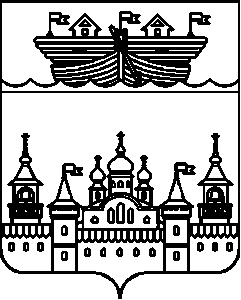 СЕЛЬСКИЙ СОВЕТЕГОРОВСКОГО СЕЛЬСОВЕТАВОСКРЕСЕНСКОГО МУНИЦИПАЛЬНОГО РАЙОНАНИЖЕГОРОДСКОЙ ОБЛАСТИРЕШЕНИЕ29 января 2019 года	№ 4О внесении изменений в Положение о муниципальной службе в администрации Егоровского сельсовета Воскресенского муниципального района, утверждённое решением сельского Совета Егоровского сельсовета Воскресенского муниципального района Нижегородской области от 01 июня 2010 года № 11В связи со структурными изменениями в администрации Егоровского сельсовета Воскресенского муниципального района Нижегородской области, сельский Совет Егоровского сельсовета решил:1.Внести в Положение о муниципальной службе в Егоровском сельсовете Воскресенского муниципального района Нижегородской области, утверждённое решением сельского Совета Егоровского сельсовета Воскресенского муниципального района от 01.06.2010 года № 11(с изменениями, внесенными решениями сельского Совета от 14.09.2012 № 12, 01.10.2012 № 14, 25.03.2013 № 5, 04.06.2013 №:6, 10.10.2013 № 12, 18.11.2014 № 28, 10.04.2015 № 7, 29.02.2016 № 9, 29.03.2016 №12, 28.10.2016 № 30, 31.12.2016 №38, 27.03.2017 № 7, 14.06.2017 № 17, 29.01.2018 № 4, 30.10.2018 № 39) (далее – Положение), следующие изменения:1.Приложение 4 в Положение о муниципальной службе в администрации Егоровского сельсовета Воскресенского муниципального района, утвержденное решением сельского Совета Егоровского сельсовета Воскресенского муниципального района Нижегородской области от 01 июня 2010 года  № 11 изложить в новой редакции:«Приложение №4к решению сельского Совета Егоровского сельсоветаВоскресенского муниципального районаНижегородской области от 01 июня 2010 года № 11Размеры должностных окладовмуниципальных служащих в администрации Егоровского сельсовета»2.Настоящее решение вступает в силу с 01 февраля 2019 года.Глава местного самоуправления	В.Б.МироновНаименование должностиРазмеры должностных окладов12Глава администрации Егоровского сельсовета12109,00Специалист первой категории5618,00